КВАЛИФИКАЦИОННЫЙ СТАНДАРТАссоциации Саморегулируемой организации«Байкальское региональное объединение изыскателей»ГЛАВНЫЙ ИНЖЕНЕР ПРОЕКТА ПО ОРГАНИЗАЦИИ ИНЖЕНЕРНЫХ ИЗЫСКАНИЙ(вступает в действие с 01.07.2017 года)Иркутск, 20171. ОБЩИЕ ПОЛОЖЕНИЯ1.1.  Квалификационный стандарт Ассоциации СРО «БРОИЗ» «Главный инженер проекта по организации инженерных изысканий» является внутренним документом Ассоциации СРО «БРОИЗ» и определяет характеристики квалификации (требуемые уровень знаний и умений), необходимой работникам для осуществления трудовых функций по выполнению инженерных изысканий. 1.2. В соответствии с настоящим стандартом проводится  разработка должностных инструкций Главного инженера проекта по организации инженерных изысканий (далее по тексту-ГИП) с учетом конкретной специфики изыскательской организации. 2. ТРУДОВЫЕ ФУНКЦИИ ГЛАВНОГО ИНЖЕНЕРА ПРОЕКТА ПО ОРГАНИЗАЦИИ ИНЖЕНЕРНЫХ ИЗЫСКАНИЙ2.1. ГИП осуществляет организацию выполнения работ по всем видам  инженерных изысканий, а именно: 2.1.1. инженерно-геодезических изысканий;2.1.2. инженерно-геологических изысканий; 2.1.3. инженерно-геотехнических изысканий;2.1.4. инженерно-гидрометеорологических изысканий;2.1.5. инженерно-экологических изысканий.2.2. Трудовые функции ГИП разделяются на следующие этапы: организация инженерных изысканий, проведение инженерных изысканий, приемка и сдача результатов инженерных изысканий.2.2.1. Этап «организация инженерных изысканий» состоит из:- организации подготовки конкурсной документации для участия в торгах по размещению заказов на выполнение изыскательских работ;- участия в проведении конкурса;- участия в подготовке договора;-отборе исполнителей  (собственные силы, привлечение  субподрядных   организаций);- выборе участников работ.2.2.2. Этап «проведения инженерных изысканий» состоит из:-планирования (сетевое, календарное) инженерных изысканий, составления заданий на планируемый календарный год (год, квартал, месяц, декада);-проведения комплексных инженерных изысканий (полевые и камеральные работы);-оформления необходимых документов при проведении комплексных инженерных изысканий (ордер-разрешение на проведение инженерных изысканий (согласование со службами коммуникаций мест горно-буровых работ, наряды-допуски на опасные объекты и т.п.);- формирования сводного отчета  комплексных инженерных изысканий.2.2.3. Этап «приемки и сдачи результатов инженерных изысканий» состоит из:-защиты результатов инженерных изысканий в вышестоящих организациях и органах экспертизы;-устранения обнаруженных дефектов изыскательской документации;-согласования обоснованных отступлений от действующих норм, правил, инструкций с органами государственного надзора и другими организациями, утвердивших их;-сдачи результата работ заказчику, в федеральные фонды, в архив организации.  3. КВАЛИФИКАЦИЯ ГЛАВНОГО ИНЖЕНЕРА ПРОЕКТА ПО ОРГАНИЗАЦИИ ИНЖЕНЕРНЫХ ИЗЫСКАНИЙ 3.1. ГИП должен знать:3.1.1. требования норм действующего законодательства Российской Федерации, регулирующих градостроительную деятельность;3.1.2. требования строительных норм и правил, стандартов Ассоциации СРО «БРОИЗ», технических условий и другие нормативно-технических документов по проведению всех видов инженерных изысканий (инженерно-геодезических, инженерно-геологических, инженерно-геотехнических, инженерно-гидрометеорологических,  инженерно-экологических); 3.1.3. способы и методы планирования организации инженерных изысканий (сетевое планирование, календарное планирование, сводное планирование);3.1.4. принципы ценообразования при проведении  изысканий, сметные нормы и методики определения стоимости производства изыскательских работ;3.1.5. основы стандартизации (правила и нормы для обеспечения качества продукции и единства измерений), сертификации (соответствие требованиям стандартов и технических регламентов) и патентоведения (доказательство авторских прав);3.1.6.  основы трудового законодательства;3.1.7. порядок подготовки конкурсной документации для участия в торгах по размещению заказов на выполнение изыскательских работ.  Порядок проведения конкурсных  процедур;3.1.8. критерии отбора участников работ по выполнению инженерных изысканий и отбору исполнителей изыскательских работ;3.1.9. порядок заключения и исполнения договоров и отчетности по инженерным изысканиям; процесс  создания и сдачи заказчику договорной и научно-технической документации;3.1.10. технические, экономические, экологические и социальные требования, предъявляемые при проведении инженерных изысканий на объектах капитального строительства,  особо опасных, технически сложных и уникальных объектах, объектах использования атомной энергии;3.1.11. особенности проведения инженерных изысканий на особо опасных, технически сложных и уникальных объектах капитального строительства, объектах  использования атомной энергии;3.1.12. правила по охране труда;3.1.13. методы инженерных изысканий;3.1.14. передовой отечественный и зарубежный опыт, уровень технологий и тенденции развития инженерных изысканий;3.1.15. современные технические средства проведения инженерных изысканий и выполнения вычислительных работ;3.1.16. виды средств автоматизации изыскательских работ;3.1.17. состав, содержание и оформление результатов всех видов инженерных изысканий;3.1.18. требования к подтверждению профессиональной квалификации работников изыскательской организации. Порядок допуска к отдельным видам работ по инженерным изысканиям.3.2. ГИП должен уметь:3.2.1. подготавливать документацию для участия в торгах по размещению заказов на выполнение изыскательских работ, проводить конкурсные  процедуры;3.2.2. подготавливать данные, в том числе обоснование договорных цен, и заключать договора  подряда на выполнение всех видов изыскательских работ и на разработку (передачу) научно-технической продукции;3.2.3.   определять критерии отбора участников работ по выполнению инженерных изысканий и отбору исполнителей изыскательских работ, а также по координации деятельности исполнителей таких работ;3.2.4. организовывать разработку изыскательской   документации  по закрепленным за ним  объектам. Осуществлять техническое руководство изыскательскими работами для обеспечения проектирования,  строительства, эксплуатации, капитального ремонта объектов капитального строительства;3.2.5. подготавливать и утверждать задания на выполнение работ по ведению инженерных изысканий. Разрабатывать  сетевые и объектовые планы,  планы-графики третьего уровня по выполнению всех видов инженерных изысканий;3.2.6. обеспечить составление заданий на проведение инженерных изысканий на планируемый календарный период (год, квартал, месяц, декада). Осуществлять координацию и мониторинг сроков разработки изыскательской документации,  исполнения планов и графиков;3.2.7. обеспечить соблюдение и контроль  выполнения требований  охраны труда в процессе инженерных изысканий, в том числе в случае проведения работ на высоте; 3.2.8. формировать задания субподрядным организациям на выполнение поручаемых им работ. Обеспечивать субподрядные организации  исходными данными для проведения инженерных изысканий. Координировать действия подрядной и субподрядных организаций в процессе разработки изыскательской документации;3.2.9. осуществлять  контроль качества  проведения инженерных изысканий. Подготавливать планы проведения компенсирующих мероприятий, обеспечивающих  договорные обязательства в части выполнения сроков и объемов проведения изыскательских работ;  3.2.10. обеспечивать контроль за  экономным расходованием средств на изыскательские работы, сроками разработки изыскательской документации;3.2.11. обеспечивать  соответствие разработанной  изыскательской документации государственным стандартам, нормам, правилам и инструкциям;3.2.12. участвовать  в рассмотрении и согласовании проектно-сметной документации совместно с генеральной подрядной организацией;3.2.13. утверждать, согласовывать и принимать результаты работ по инженерным изысканиям. Осуществлять проверку комплектности и качества оформления изыскательской документации;3.2.14. Проводить защиту результатов инженерных изысканий в вышестоящих организациях и органах экспертизы.3.2.15. организовать работу  по устранению обнаруженных дефектов изыскательской документации;3.2.16. согласовывать  обоснование отступления от действующих норм, правил, инструкций с органами государственного надзора и другими организациями, утвердившими их.3.3. Уровень самостоятельности Главного инженера проекта по организации инженерных изысканий обеспечивается путем делегирования руководителем организации ему соответствующих полномочий по результатам прохождения аттестации. Уровень самостоятельности ГИП закрепляется в должностных инструкциях и приказах по изыскательской организации.4. ТРЕБОВАНИЯ К ГЛАВНОМУ ИНЖЕНЕРУ ПРОЕКТА ПО ОРГАНИЗАЦИИ ИНЖЕНЕРНЫХ ИЗЫСКАНИЙ К УРОВНЮ ОБРАЗОВАНИЯ И ОПЫТУ РАБОТЫ4.1. ГИП должен соответствовать следующим требованиям:4.1.1. наличие высшего образования по профессии, специальности или направлению подготовки в области строительства;4.1.2. наличие стажа работы соответственно в организациях, выполняющих инженерные изыскания на инженерных должностях не менее чем три года;4.1.3. наличие общего трудового стажа по профессии, специальности или направлению подготовки в области строительства не менее чем десять лет;4.1.4. повышение квалификации специалиста по направлению подготовки в области строительства не реже одного раза в пять лет;4.1.5. наличие сведений о Главном инженере проекта в качестве специалиста по организации инженерных изысканий в национальном реестре специалистов.5. ЗАКЛЮЧИТЕЛЬНЫЕ ПОЛОЖЕНИЯ5.1. Настоящий Квалификационный стандарт вступает в силу в порядке, предусмотренном действующим законодательством Российской Федерации, но не ранее  01.07.2017 года.   5.2. Решение о внесении изменений и дополнений в настоящий Квалификационный стандарт принимается Правлением Ассоциации СРО «БРОИЗ» в том же порядке, что и решение об утверждении Квалификационного стандарта. Изменения в настоящий Квалификационный стандарт могут быть приняты в форме новой редакции либо в виде изменений отдельных его положений. 5.3. Настоящий Квалификационный стандарт не должен противоречить законам и иным нормативно-правовым актам Российской Федерации, Уставу саморегулируемой организации. В случае внесения изменений в законодательство Российской Федерации и/или при возникновении несоответствия ему требований настоящего Квалификационного стандарта, применяются нормы действующего законодательства Российской Федерации, а также правила, установленные Уставом Ассоциации СРО «БРОИЗ. 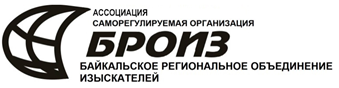 «УТВЕРЖДЕНО»Решением ПравленияАссоциации СРО «БРОИЗ»Протокол от 14.06.2017г. №105